Los riesgos de seguridad en el sitio de trabajo por varillas pueden incluircortes y pellizcos.tropiezos y torceduras.punción y empalamiento.todas las anteriores. Coloque tapones de seguridad (que no estén reforzados con acero) en varillas para prevenir cortadas, abrasiones y otras lesiones menores solo cuando el riesgo de empalamiento esinexistente.potencial.menor.significativo.Todo el acero de refuerzo protuberantes, en los y sobre los cuales los empleados pudieran caer, debe ser dejado sin protección.rodeado con conos naranjas de seguridad.amarrado con cinta amarilla de riesgo como advertencia.brindado con guardas para eliminar el riesgo de empalamiento.Para prevenir lesiones en el sitio de construcción al trabajar con varilla, use técnicas de levantamiento apropiado para no cargar más de lo que puede manejar.VerdaderoFalsoUse siempre ____	 y protección para ojos al manejar y atar varilla. un cinturón para herramientasguantesbotas de gomaprotección auditivaLos riesgos de seguridad en el sitio de trabajo por varillas pueden incluircortes y pellizcos.tropiezos y torceduras.punción y empalamiento.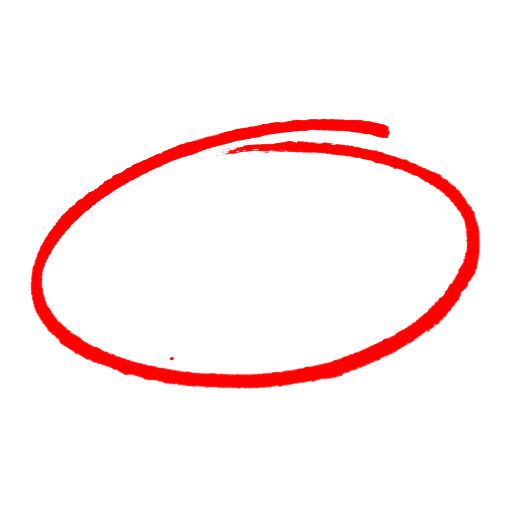 todas las anteriores. Coloque tapones de seguridad (que no estén reforzados con acero) en varillas para prevenir cortadas, abrasiones y otras lesiones menores solo cuando el riesgo de empalamiento esinexistente.potencial.menor.significativo.Todo el acero de refuerzo protuberantes, en los y sobre los cuales los empleados pudieran caer, debe ser dejado sin protección.rodeado con conos naranjas de seguridad.amarrado con cinta amarilla de riesgo como advertencia.brindado con guardas para eliminar el riesgo de empalamiento.Para prevenir lesiones en el sitio de construcción al trabajar con varilla, use técnicas de levantamiento apropiado para no cargar más de lo que puede manejar.VerdaderoFalsoUse siempre ____	 y protección para ojos al manejar y atar varilla. un cinturón para herramientasguantesbotas de gomaprotección auditivaSAFETY MEETING QUIZPRUEBA DE REUNIÓN DE SEGURIDADSAFETY MEETING QUIZPRUEBA DE REUNIÓN DE SEGURIDAD